МІНІСТЕРСТВО ОСВІТИ І НАУКИ УКРАЇНИПРИКАРПАТСЬКИЙ НАЦІОНАЛЬНИЙ УНІВЕРСИТЕТ ІМЕНІ ВАСИЛЯ СТЕФАНИКА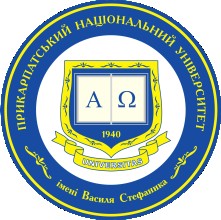 Факультет математики та інформатикиКафедра іноземних мовСИЛАБУС НАВЧАЛЬНОЇ ДИСЦИПЛІНИПрофесійно-педагогічні комунікації у міжнародному просторіОсвітня програма Інформатика        Спеціальність      014.09  Середня освіта (Інформатика)Галузь знань        01 Освіта/ПедагогікаЗатверджено на засіданні кафедриПротокол №1від “29”серпня 2022р.м. Івано-Франківськ – 2022 р.ЗМІСТЗагальна інформаціяОпис дисципліниСтруктура курсу Система оцінювання курсуОцінювання відповідно до графіку навчального процесу Ресурсне забезпеченняКонтактна інформаціяПолітика навчальної дисципліниЗагальна інформаціяОпис дисципліниСтруктура курсуСистема оцінювання курсуОцінювання відповідно до графіку навчального процесу Система оцінювання курсу відбувається згідно з критеріями	оцінювання	навчальних досягнень студентів, що регламентовані в університеті. Види контролю: поточний (усне/письмове опитування на практичному	занятті); тематичний (тематичні контрольні роботи – переклад, творчі роботи, тестування); підсумковий (залік, екзамен).Вимоги до письмової роботи:Для контролю засвоєння навчального матеріалу у рамках аудиторної роботи проводяться словникові диктанти, самостійні роботи, тематичні контрольні роботи. У кінці кожного семестру проводиться підсумкова контрольна робота, що складається з перекладу з української мови на англійську, або підсумкове тестування на платформі d-learn.Практичні заняття:Оцінюється відвідуваність усіх занять упродовж семестру та робота студентів за 5-тибальною або 100-бальною шкалою.Оцінка «відмінно «5» (90-100, А) - студент добре сприймає мовлення на слух, розуміє прочитане та правильно перекладає. Вміє логічно будувати монологічне висловлювання за прочитаним текстом і у зв’язку з комунікативним завданням, висловлює і аргументує своє ставлення до певної проблематики, логічно формулює запитання і відповіді.Вміє розпочати, підтримати і закінчити діалог. Студент володіє лексичними одиницями і граматичними структурами відповідно до тематики в повному обсязі. Граматичні помилки відсутні. В письмовому висловлюванні та при перекладі з української мови на англійську допускаються 1-2 орфографічні помилки.Оцінка «добре», «4» (70-89, С, В) – студент добре володіє навичками аудіювання, розуміє прочитане, правильно перекладає текст,	вміє	логічно будувати монологічне висловлювання за прочитаним текстом і у зв’язку з комунікативним завданням демонструє	вміння повідомляти факти відповідно до проблематики тексту, висловлює і аргументує своє ставлення, вміє	логічно побудувати діалогічне спілкування відповідно до поставлених завдань, використовує відповідні граматичні структури, проте допускає граматичні помилки. У письмовому завданні допускаються 3-4 орфографічні, 1-2 лексичні та 2-3 граматичні помилки.Оцінка «задовільно», «3» (50-69, E, D) – студент погано володіє навичками аудіювання; тобто, не може розуміти те, що чітко, повільно і прямо говориться; може отримати допомогу в розумінні з боку викладача. Студент належно формулює монологічне висловлювання, але не завжди відповідно до комунікативного завдання: відходить від теми, не аргументує свою відповідь. Діалогічне спілкування відбувається не відповідно до комунікативного завдання, не логічне, студент не вміє підтримувати бесіду. Студент демонструє обмежений словниковий запас, допускає багато граматичних помилок.При письмовому висловлюванні студент допускає багато орфографічних (7-10),  лексичних (7-10) та граматичних помилок (7-10), що перешкоджає розумінню наміру висловлювання та реалізації комунікативної мети.Оцінка «незадовільно», «2»,  (40-49, F) – студент не володіє навичками спілкування англійською мовою, не розуміє зміст прочитаного та не може перекласти його, а також не спроможний побудувати монологічне висловлювання, не має навичок відповідати на поставлені запитання. Студент не вміє побудувати діалог, не може підтримати бесіду.  Має вкрай обмежений словниковий запас, допускаються численні граматичні помилки. У письмовому мовленні допущена значна кількість помилок (більше 15).Умови допуску до підсумкового контролю:При виставленні допуску до заліку чи іспиту враховуються навчальні досягнення студентів, а саме: бали, набрані на поточному опитуванні під час контактних (аудиторних) годин, бали, набрані за виконання самостійної роботи, бали тематичних контрольних робіт, а також бали, отримані за підсумкову контрольну роботу. Допуск до заліку становить мінімум 50 балів, максимум 100 балів; допуск до іспиту становить мінімум 25 балів, максимум 50 балів; бал за складання іспиту (підсумковий контроль) становить максимум 50 балів.         Критерії поточного оцінюванняВідповідно до Положення про порядок організації та проведення оцінювання успішності здобувачів вищої освіти ДВНЗ «Прикарпатського національного університету ім. Василя Стефаника» (введено в дію наказом ректора № 799 від 26.11.2019 р.; із внесеними змінами наказом № 212 від 06.04.2021 р.) та Положення про організацію освітнього процесу та розробку основних документів з організації освітнього процесу в ДВНЗ «Прикарпатський національний університет імені Василя Стефаника» (Нова редакція) (введено в дію наказом ректора № 361 від 31.07.2020 р.) знання оцінюються як з теоретичної, так і з практичної підготовки відповідно до національної шкали за такими критеріями:- «відмінно» – здобувач освіти міцно засвоїв теоретичний матеріал, глибоко і всебічно знає зміст навчальної дисципліни, основні положення наукових першоджерел та рекомендованої літератури, логічно мислить і будує відповідь, вільно використовує набуті теоретичні знання при аналізі практичного матеріалу, висловлює своє ставлення до тих чи інших проблем, демонструє високий рівень засвоєння практичних навичок;- «добре» – здобувач освіти добре засвоїв теоретичний матеріал, володіє основними аспектами з першоджерел та рекомендованої літератури, аргументовано викладає його; має практичні навички, висловлює свої міркування з приводу тих чи інших проблем, але припускається певних неточностей і похибок у логіці викладу теоретичного змісту або при аналізі практичного матеріалу;- «задовільно» – здобувач освіти в основному опанував теоретичними знаннями навчальної дисципліни, орієнтується в першоджерелах та рекомендованій літературі, але непереконливо відповідає, плутає поняття, додаткові питання викликають невпевненість або відсутність стабільних знань; відповідаючи на запитання практичного характеру, виявляє неточності у знаннях, не вміє оцінювати факти та явища, пов’язувати їх із майбутньою діяльністю;- «незадовільно» – здобувач освіти не опанував навчальний матеріал дисципліни, не знає наукових фактів, визначень, майже не орієнтується в першоджерелах та рекомендованій літературі, відсутні наукове мислення, практичні навички не сформовані.Ресурсне забезпеченняКонтактна інформаціяВикладач Хомишин О.М.Назва дисципліниПрофесійно-педагогічні комунікації у міжнародному просторіОсвітня програмаСередня освіта (інформатика)Спеціалізація (за наявності)Спеціальність014.09  Середня освіта (інформатика)Галузь знань01 Освіта/ПедагогікаОсвітній рівень(магістр)Статус дисципліниосновнаКурс / семестр1/1Розподіл за видами занять та годинами навчання (якщопередбачені інші види, додати)Практичні  заняття –30 год. Самостійна робота – 60 год.Мова викладанняанглійськаПосилання на сайтдистанційного навчанняhttps://d-learn.pro/Мета та цілі курсу Метою викладання навчальної дисципліни «Професійно-педагогічні комунікації у міжнародному просторі» є формування у майбутніх фахівців високого рівня комунікативної культури у сфері професійного спілкування; лексичної бази із спеціальності з подальшим її застосуванням у мовленнєвій практиці; досягнення студентами такого рівня практичного володіння іноземною мовою, який дозволить їм використовувати останню як засіб постійного поглиблення своїх професійних знань та забезпечить навчально-пізнавальну діяльність студентів, а також надати змогу кожній особистості адекватно функціонувати у європейському професійному середовищі та поза його межами.Компетентності1. Загальні компетентності Аналіз та синтез (ЗК1). Здатність до аналізу та синтезу на основі логічних аргументів та перевірених фактів. Гнучкість мислення (ЗК2). Набуття гнучкого способу мислення, який дозволяє зрозуміти та розв’язати проблеми та задачі, зберігаючи при цьому критичне ставлення до сталих наукових концепцій. Відкритість до застосування знань та компетентностей в широкому діапазоні можливих місць роботи та повсякденному житті. Групова робота (ЗК3). Здатність до роботи в команді. Здатність виконувати лабораторні дослідження в групі під керівництвом лідера, навички, що демонструють здатність до врахування строгих вимог дисципліни, планування та управління часом. Комунікаційні навички (ЗК4). Здатність до ефективного комунікування та до представлення складної комплексної інформації у стислій формі усно та письмово, використовуючи інформаційно комунікаційні технології та відповідні технічні терміни. Популяризаційні навички (ЗК5). Здатність провести усну презентацію та написати зрозумілу статтю за результатами проведених досліджень, а також щодо сучасних концепцій в інформатиці для загальної публіки (не фахівців). Вміння спілкуватися із нефахівцями, застосовуючи навички викладання. Етичні установки (ЗК6). Дотримання етичних принципів як з погляду професійної чесності, так і з погляду розуміння можливого впливу досягнень  в галузі комп’ютерних наук та інформаційних технологій на соціальну сферу. Суспільно-громадські установки (ЗК7). Здатність реалізовувати свої права і обов’язки як члена суспільства, усвідомлювати цінності громадського (вільного демократичного) суспільства та необхідність його сталого розвитку, верховенства права, прав і свобод людини і громадянина України.  Моральні, культурні та наукові цінності (ЗК8). Здатність зберігати та примножувати моральні, культурні, наукові цінності і досягнення суспільства на основі розуміння історії та закономірностей розвитку предметної області, її місця у загальній системі знань про природу і суспільство та у розвитку суспільства, техніки і технологій, використовувати різні види та форми рухової активності для активного відпочинку та ведення здорового способу життя.2. Фахові компетентності: Розвинуті комунікаційні навички (ФК6). Здатність комунікувати із колегами даної галузі щодо наукових досягнень як на загальному рівні, так і на рівні спеціалістів, здатність робити усні та письмові звіти, обговорювати наукові теми рідною та англійською мовами. Здатність ефективно використовувати на практиці різні теорії в галузі комунікації. Здатність розуміти шляхи практичного використання комунікаційних навичок, ефективно застосовуючи комунікаційні концепції. Розуміння факторів, які позитивно чи негативно впливають на комунікацію, та здатність визначати чи враховувати ці фактори в конкретних комунікаційних ситуаціях.  Викладацькі навички (ФК10). Здатність ефективно застосовувати основні педагогічні концепції, аналізувати методи, за якими викладацькі методи використовують на практиці. Здатність бути наставником молодших колег у вдосконаленні викладацької майстерності. Уміти ефективно поєднувати різні технології та інструменти навчання (включаючи електронне, дистанційне навчання).Програмні результати навчанняПРН1− здатність розуміти і аналізувати наукові публікації за обраною спеціалізацією, відслідковувати найновіші досягнення за спеціалізацією; ПРН4− уміти здійснювати пошук наукових джерел, які належать до сфери професійної діяльності; − здатність формувати стійкий світогляд, плюралізм, політичну свідомість та культуру; правильне сприйняття сучасних проблем розвитку суспільства, людського буття, духовної культури; − здатність до ефективної комунікаційної взаємодії, здорового способу життя, засвоєння нових знань, самовдосконалення; − розуміти особливості організації та управління навчальною діяльністю у вищій школі.№ТемаТемаРезультати навчанняЗавдання1.Пошуки роботи. Граматичні особливості фахово-орієнтованих текстів.Вміти вести бесіду за тематикою заняття (діалогічне та монологічне мовлення);вміти представляти себе та ділових партнерів англійською мовою;розуміти на слух тексти та діалоги за тематикою заняття;відтворювати лексико-граматичні конструкції у побутовому та професійному мовленні, міжособистісному та діловому спілкуванні;розрізняти граматичні структури англійської мовиВміти вести бесіду за тематикою заняття (діалогічне та монологічне мовлення);вміти представляти себе та ділових партнерів англійською мовою;розуміти на слух тексти та діалоги за тематикою заняття;відтворювати лексико-граматичні конструкції у побутовому та професійному мовленні, міжособистісному та діловому спілкуванні;розрізняти граматичні структури англійської мовиОпрацювання лексики за темоюВправи на закріплення лексики, граматики, формування та розвиток монологічного та діалогічного мовлення, навичок письма, сприйняття інформації на слух та розуміння читання.Завдання для індивідуальної роботи.Завдання    для самостійної роботи.Тести.2Влаштування на роботу. Написання резюме.Вміти спілкуватися за тематикою заняття;вміти презентувати тезисно свої думки та знання стосовно тематики заняття;формулювати правильні питання до запропонованих відповідей, відповідати на запитання, відстоювати свою думку в дискусії.сприймати на слух і розуміти дискусії по темі;читати та розуміти тексти на тему, сприймати прочитану інформацію та коротко передавати зміст прочитаного;відтворювати лексико-граматичні конструкції у побутовому та професійному мовленні, міжособистісному та діловому спілкуванні;вміти писати резюме;знати правила узгодження часів та вміти застосовувати у розмовній мовіВміти спілкуватися за тематикою заняття;вміти презентувати тезисно свої думки та знання стосовно тематики заняття;формулювати правильні питання до запропонованих відповідей, відповідати на запитання, відстоювати свою думку в дискусії.сприймати на слух і розуміти дискусії по темі;читати та розуміти тексти на тему, сприймати прочитану інформацію та коротко передавати зміст прочитаного;відтворювати лексико-граматичні конструкції у побутовому та професійному мовленні, міжособистісному та діловому спілкуванні;вміти писати резюме;знати правила узгодження часів та вміти застосовувати у розмовній мовіВправи на закріплення лексики, граматики, формування та розвиток монологічного та діалогічного мовлення, навичок письма, сприйняття інформації на слух та розуміння читання.Завдання для індивідуальної роботи.Завдання    для самостійної роботи.Тести.3Діловий етикет.  Типові мовні фрази для презентації себе і знайомства з іншими.Ефективно працювати з інформацією: добирати необхідну інформацію з різних джерел, критично аналізувати й інтерпретувати її, впорядковувати, класифікувати й систематизувати;розрізняти розмовні й літературні вислови в межах пройденого матеріалу та активно вживати їх в усному й письмовому мовленні;вміти представлчти себе та оточуючих;відтворювати лексико-граматичні конструкції у побутовому та професійному мовленніЕфективно працювати з інформацією: добирати необхідну інформацію з різних джерел, критично аналізувати й інтерпретувати її, впорядковувати, класифікувати й систематизувати;розрізняти розмовні й літературні вислови в межах пройденого матеріалу та активно вживати їх в усному й письмовому мовленні;вміти представлчти себе та оточуючих;відтворювати лексико-граматичні конструкції у побутовому та професійному мовленніВправи на закріплення лексики, граматики, формування та розвиток монологічного та діалогічного мовлення, навичок письма, сприйняття інформації на слух та розуміння читання.Завдання для індивідуальної роботи.Завдання    для самостійної роботи.Тести.4Ділові зустрічі. Граматичні особливості фахово-орієнтованого мовлення.Виокремлювати мовленнєві моделі (Speech Patterns) iз запропонованих текстів та активізувати їх у усному мовленні;перекладати та переказувати від першої та третьої особи;формулювати правильні питання до запропонованих відповідей, відповідати на запитання, відстоювати свою думку в дискусії.сприймати на слух і розуміти дискусії по темі;читати та розуміти тексти на тему, сприймати прочитану інформацію та коротко передавати зміст прочитаногоВиокремлювати мовленнєві моделі (Speech Patterns) iз запропонованих текстів та активізувати їх у усному мовленні;перекладати та переказувати від першої та третьої особи;формулювати правильні питання до запропонованих відповідей, відповідати на запитання, відстоювати свою думку в дискусії.сприймати на слух і розуміти дискусії по темі;читати та розуміти тексти на тему, сприймати прочитану інформацію та коротко передавати зміст прочитаногоВправи на закріплення лексики, граматики, формування та розвиток монологічного та діалогічного мовлення, навичок письма, сприйняття інформації на слух та розуміння читання.Завдання для індивідуальної роботи.Завдання    для самостійної роботи.Тести.5Засоби комунікації. Виконання лексико-граматичних вправ..Вживати граматично й фонетично коректні висловлювання англійською мовою з використанням відповідної лексики з метою обговорення будь-якої з пройдених тем; перекладати та переказувати від першої та третьої особи;формулювати правильні питання до запропонованих відповідей, відповідати на запитання, відстоювати свою думку в дискусії.сприймати на слух і розуміти дискусії по темі;читати та розуміти тексти на тему, сприймати прочитану інформацію та коротко передавати зміст прочитаного;знати елементи ділової переписки, вміти застостосовуватиВживати граматично й фонетично коректні висловлювання англійською мовою з використанням відповідної лексики з метою обговорення будь-якої з пройдених тем; перекладати та переказувати від першої та третьої особи;формулювати правильні питання до запропонованих відповідей, відповідати на запитання, відстоювати свою думку в дискусії.сприймати на слух і розуміти дискусії по темі;читати та розуміти тексти на тему, сприймати прочитану інформацію та коротко передавати зміст прочитаного;знати елементи ділової переписки, вміти застостосовуватиВправи на закріплення лексики, граматики, формування та розвиток монологічного та діалогічного мовлення, навичок письма, сприйняття інформації на слух та розуміння читання.Завдання для індивідуальної роботи.Завдання    для самостійної роботи.Тести.6Сучасна ділова кореспонденція. Написання листа.Вміти вести бесіду за тематикою заняття (діалогічне та монологічне мовлення);вміти представляти себе та ділових партнерів англійською мовою;розуміти на слух тексти та діалоги за тематикою заняття;відтворювати лексико-граматичні конструкції у побутовому та професійному мовленні, міжособистісному та діловому спілкуванні;розрізняти розмовні й літературні вислови в межах пройденого матеріалу та активно вживати їх в усному й письмовому мовленні;знати елементи ділової переписки, вміти застостосовувати при написанні листаВміти вести бесіду за тематикою заняття (діалогічне та монологічне мовлення);вміти представляти себе та ділових партнерів англійською мовою;розуміти на слух тексти та діалоги за тематикою заняття;відтворювати лексико-граматичні конструкції у побутовому та професійному мовленні, міжособистісному та діловому спілкуванні;розрізняти розмовні й літературні вислови в межах пройденого матеріалу та активно вживати їх в усному й письмовому мовленні;знати елементи ділової переписки, вміти застостосовувати при написанні листаВправи на закріплення лексики, граматики, формування та розвиток монологічного та діалогічного мовлення, навичок письма, сприйняття інформації на слух та розуміння читання.Завдання для індивідуальної роботи.Завдання    для самостійної роботи.Тести.7Телефонний етикет. Мовні кліше телефонної розмови.Вміти висловлювати власну думку під час телефоннох розмови;формулювати правильні питання до запропонованих відповідей, відповідати на запитання, відстоювати свою думку в дискусії.сприймати на слух і розуміти бесіду по темі;читати та розуміти тексти на тему, сприймати прослухану інформацію та коротко передавати зміст;відтворювати лексико-граматичні конструкції у побутовому та професійному мовленні, міжособистісному та діловому спілкуванні;Вміти висловлювати власну думку під час телефоннох розмови;формулювати правильні питання до запропонованих відповідей, відповідати на запитання, відстоювати свою думку в дискусії.сприймати на слух і розуміти бесіду по темі;читати та розуміти тексти на тему, сприймати прослухану інформацію та коротко передавати зміст;відтворювати лексико-граматичні конструкції у побутовому та професійному мовленні, міжособистісному та діловому спілкуванні;Вправи на закріплення лексики, граматики, формування та розвиток монологічного та діалогічного мовлення, навичок письма, сприйняття інформації на слух та розуміння читання.Завдання для індивідуальної роботи.Завдання    для самостійної роботи.Тести.8Підсумковий контроль. Модульна контрольна робота.Вміти вести бесіду за тематикою заняття (діалогічне та монологічне мовлення);вміти представляти себе та ділових партнерів англійською мовою;розуміти на слух тексти та діалоги за тематикою заняття;відтворювати лексико-граматичні конструкції у побутовому та професійному мовленні, міжособистісному та діловому спілкуванніВміти вести бесіду за тематикою заняття (діалогічне та монологічне мовлення);вміти представляти себе та ділових партнерів англійською мовою;розуміти на слух тексти та діалоги за тематикою заняття;відтворювати лексико-граматичні конструкції у побутовому та професійному мовленні, міжособистісному та діловому спілкуванніВправи на закріплення лексики, граматики, формування та розвиток монологічного та діалогічного мовлення, навичок письма, сприйняття інформації на слух та розуміння читання.Завдання для індивідуальної роботи.Завдання    для самостійної роботи.Тести.9Наукове спілкування. Граматичні особливості фахово-орієнтованих текстів.Формулювати правильні питання до запропонованих відповідей, відповідати на запитання, відстоювати свою думку в дискусії.сприймати на слух і розуміти дискусії по темі;читати та розуміти тексти на тему, сприймати прочитану інформацію та коротко передавати зміст прочитаного;розрізняти граматичні конструкції та вміти застосовувати в усному та письмовому мовленніФормулювати правильні питання до запропонованих відповідей, відповідати на запитання, відстоювати свою думку в дискусії.сприймати на слух і розуміти дискусії по темі;читати та розуміти тексти на тему, сприймати прочитану інформацію та коротко передавати зміст прочитаного;розрізняти граматичні конструкції та вміти застосовувати в усному та письмовому мовленніВправи на закріплення лексики, граматики, формування та розвиток монологічного та діалогічного мовлення, навичок письма, сприйняття інформації на слух та розуміння читання.Завдання для індивідуальної роботи.Завдання    для самостійної роботи.Тести.10Структура та елементи науково-дослідницької роботи. Опрацювання лексики до теми.Знати лексичний мінімум до теми;вміти працювати з науковою літературою;відтворювати лексико-граматичні конструкції у науковому та професійному мовленні;знати елементи науково-дослідницької роботи та вміти використовувати їх при написанні наукової роботиЗнати лексичний мінімум до теми;вміти працювати з науковою літературою;відтворювати лексико-граматичні конструкції у науковому та професійному мовленні;знати елементи науково-дослідницької роботи та вміти використовувати їх при написанні наукової роботиВправи на закріплення лексики, граматики, формування та розвиток монологічного та діалогічного мовлення, навичок письма, сприйняття інформації на слух та розуміння читання.Завдання для індивідуальної роботи.Завдання    для самостійної роботи.Тести.11Презентація проекту іноземною мовою. Створення презентації Power Point з використанням активної лексики до теми..Вміти вести бесіду за тематикою заняття (діалогічне та монологічне мовлення);вміти представляти себе та ділових партнерів англійською мовою;розуміти на слух тексти та діалоги за тематикою заняття;відтворювати лексико-граматичні конструкції у побутовому та професійному мовленні, міжособистісному та діловому спілкуванні;створювати презентації, використовуючи вивчені теми та лексикуВміти вести бесіду за тематикою заняття (діалогічне та монологічне мовлення);вміти представляти себе та ділових партнерів англійською мовою;розуміти на слух тексти та діалоги за тематикою заняття;відтворювати лексико-граматичні конструкції у побутовому та професійному мовленні, міжособистісному та діловому спілкуванні;створювати презентації, використовуючи вивчені теми та лексикуВправи на закріплення лексики, граматики, формування та розвиток монологічного та діалогічного мовлення, навичок письма, сприйняття інформації на слух та розуміння читання.Завдання для індивідуальної роботи.Завдання    для самостійної роботи.Тести.12Анотування та реферування статті іноземною мовою. Виконання лексико-граматичних вправ.Вміти написати анотацію англійською мовою та реферувати тексти;відтворювати лексико-граматичні конструкції у побутовому та професійному мовленні, міжособистісному та діловому спілкуванніВміти написати анотацію англійською мовою та реферувати тексти;відтворювати лексико-граматичні конструкції у побутовому та професійному мовленні, міжособистісному та діловому спілкуванніВправи на закріплення лексики, граматики, формування та розвиток монологічного та діалогічного мовлення, навичок письма, сприйняття інформації на слух та розуміння читання.Завдання для індивідуальної роботи.Завдання    для самостійної роботи.Тести.13Виступи та спілкування на конференціях. Граматичні особливості фахово-орієнтованого мовлення.Формулювати правильні питання до запропонованих відповідей, відповідати на запитання, відстоювати свою думку в дискусії.сприймати на слух і розуміти дискусії по темі;читати та розуміти тексти на тему, сприймати прочитану інформацію та коротко передавати зміст прочитаного;виокремлювати та застосовувати потрібні граматичні структуриФормулювати правильні питання до запропонованих відповідей, відповідати на запитання, відстоювати свою думку в дискусії.сприймати на слух і розуміти дискусії по темі;читати та розуміти тексти на тему, сприймати прочитану інформацію та коротко передавати зміст прочитаного;виокремлювати та застосовувати потрібні граматичні структуриВправи на закріплення лексики, граматики, формування та розвиток монологічного та діалогічного мовлення, навичок письма, сприйняття інформації на слух та розуміння читання.Завдання для індивідуальної роботи.Завдання    для самостійної роботи.Тести.14Робота над доповіддю. Написання тез до доповіді.Висловлювати власну думку у письмово у наступних формах: formal and informal letters; writing instructions/ giving directions/ describing processes descriptions of people/ objects / buildings / places;формулювати правильні питання до запропонованих відповідей, відповідати на запитання, відстоювати свою думку в дискусії.сприймати на слух і розуміти дискусії по темі;читати та розуміти тексти на тему, сприймати прочитану інформацію та коротко передавати зміст прочитаного;відтворювати лексико-граматичні конструкції у побутовому та професійному мовленні, міжособистісному та діловому спілкуванніВисловлювати власну думку у письмово у наступних формах: formal and informal letters; writing instructions/ giving directions/ describing processes descriptions of people/ objects / buildings / places;формулювати правильні питання до запропонованих відповідей, відповідати на запитання, відстоювати свою думку в дискусії.сприймати на слух і розуміти дискусії по темі;читати та розуміти тексти на тему, сприймати прочитану інформацію та коротко передавати зміст прочитаного;відтворювати лексико-граматичні конструкції у побутовому та професійному мовленні, міжособистісному та діловому спілкуванніВправи на закріплення лексики, граматики, формування та розвиток монологічного та діалогічного мовлення, навичок письма, сприйняття інформації на слух та розуміння читання.Завдання для індивідуальної роботи.Завдання    для самостійної роботи.Тести.15Підсумковий контроль. Модульна контрольна роботаПрацювати з аудіо матеріалом, слухати та розуміти тексти у наступних монологічних та діалогічних текстових формах: dialogues, discussions, debates, radio and TV programs.Працювати з аудіо матеріалом, слухати та розуміти тексти у наступних монологічних та діалогічних текстових формах: dialogues, discussions, debates, radio and TV programs.Лексико-граматичний контроль; тестуванняФорма контролю — залік (1 семестр): Аудиторна робота 80 балівСамостійна робота 10 балівТематичні контрольні роботи5 балівПідсумкова контрольна робота5 балів                 Накопичування балів під час вивчення дисципліни                 Накопичування балів під час вивчення дисципліниРобота на парахОцінка за контрольну роботуОцінка за індивідуальну роботуОцінка за самостійну роботуРазом40302010100Матеріально-технічне забезпеченняМультимедіа, лабораторії, комп’ютери та іншеБазоваБогацький І.С. Дюканова Н.М. Бізнес-курс англійської мови. — К.: ТОВ ”ВП Логос-М”, 2009. — 352 с. Верба Г.В., Верба Л.Г. Граматика сучасної англійської мови (Довідник) – К., ТОВ «ВП Логос-М», 2011. – 352 с. Кнодель Л.В. Англійська мова для магістрів. Навч. посіб. – К.: Вид.ПАЛИВОДА А.В., 2008. – 336 с.Тарнопольський О.Б. Ділові проекти. – Вінниця: Нова книга, 2007. – 88 с.English Communication for Scientists. Електронний ресурс. Джерело доступу: http://www.nature.com/scitable/ebooks/english-communication-for-scientists-14053993/contentsДопоміжнаМансі Є.О. English. Фонетика, граматика, тексти, діалоги, розмовні теми. Підручник. Для студентів немовних факультетів вищих навчальних закладів. – Київ: ВЦ «Академія», 2004. – 368 с.Мансі Є.О. English. Тексти. Підручник. Для студентів гуманітарних, прир-географ. і матем. факультетів вищих навчальних закладів. – Київ: ВЦ «Академія», 2004. – 528 с.Газета «English Learner’s Digest».Англо-український словник / Гороть Є.І., Коцюк Л.М., Малімон Л.К., Павлюк А.Б./ Вінниця: Нова Книга, 2006. – 1700 с.Українсько-англійський словник / Гороть Є.І., Бєлова С.В., Малімон Л.К. ./ Вінниця: Нова Книга, 2009. – 1040 с.Oxford Collocations Dictionary for students of English. – Oxford University Press, 2005. – 898 p.Hornby A. S. Oxford Advanced Learner’s Dictionary of Current English. – Oxford University Press, 2000. – 1540 p. A Way to Success: English for University Students. Teacher’s Book / Н.В.Тучина, І.В.Жарковська та ін. – Харків: Фоліо. 2004. – 416 с.Інформаційні ресурсиhttp://ukraine-education.com/http://www.ukrtravel.com/education_in_ukraine.htmhttp://education.stateuniversity.comhttp://ednu.kiev.ua/edu_se_prim.htmhttp://ec.europa.eu/education/more-information/doc/2011/ukraine_en.pdfБазоваБогацький І.С. Дюканова Н.М. Бізнес-курс англійської мови. — К.: ТОВ ”ВП Логос-М”, 2009. — 352 с. Верба Г.В., Верба Л.Г. Граматика сучасної англійської мови (Довідник) – К., ТОВ «ВП Логос-М», 2011. – 352 с. Кнодель Л.В. Англійська мова для магістрів. Навч. посіб. – К.: Вид.ПАЛИВОДА А.В., 2008. – 336 с.Тарнопольський О.Б. Ділові проекти. – Вінниця: Нова книга, 2007. – 88 с.English Communication for Scientists. Електронний ресурс. Джерело доступу: http://www.nature.com/scitable/ebooks/english-communication-for-scientists-14053993/contentsДопоміжнаМансі Є.О. English. Фонетика, граматика, тексти, діалоги, розмовні теми. Підручник. Для студентів немовних факультетів вищих навчальних закладів. – Київ: ВЦ «Академія», 2004. – 368 с.Мансі Є.О. English. Тексти. Підручник. Для студентів гуманітарних, прир-географ. і матем. факультетів вищих навчальних закладів. – Київ: ВЦ «Академія», 2004. – 528 с.Газета «English Learner’s Digest».Англо-український словник / Гороть Є.І., Коцюк Л.М., Малімон Л.К., Павлюк А.Б./ Вінниця: Нова Книга, 2006. – 1700 с.Українсько-англійський словник / Гороть Є.І., Бєлова С.В., Малімон Л.К. ./ Вінниця: Нова Книга, 2009. – 1040 с.Oxford Collocations Dictionary for students of English. – Oxford University Press, 2005. – 898 p.Hornby A. S. Oxford Advanced Learner’s Dictionary of Current English. – Oxford University Press, 2000. – 1540 p. A Way to Success: English for University Students. Teacher’s Book / Н.В.Тучина, І.В.Жарковська та ін. – Харків: Фоліо. 2004. – 416 с.Інформаційні ресурсиhttp://ukraine-education.com/http://www.ukrtravel.com/education_in_ukraine.htmhttp://education.stateuniversity.comhttp://ednu.kiev.ua/edu_se_prim.htmhttp://ec.europa.eu/education/more-information/doc/2011/ukraine_en.pdfКафедраІвано-Франківськ, вул. Шевченка, 57, каб. 707контактний телефон: (0342)59-61-40, контактна електронна адреса: kim@pnu.edu.ua Викладач (і)Гостьові лекториХомишин Ольга Михайлівнадоцент кафедри іноземних мов Прикарпатського національного університету ім. В.Стефаника, кандидат філологічних наукКонтактна інформація викладачаolha.khomyshyn@pnu.edu.ua8. Політика навчальної дисципліниДотримання академічної доброчесності засновується на ряді положень та принципів академічної доброчесності, що регламентують діяльність здобувачів вищої освіти та викладачів університету. Ознайомитися з даними положеннями та документами можна за посиланням: https://pnu.edu.ua/положення-про-запобігання-плагіату/Можливість і порядок відпрацювання пропущених здобувачем освіти занять регламентується Положення про порядок організації та проведення оцінювання успішності здобувачів освіти ДВНЗ «Прикарпатського національного університету ім. Василя Стефаника» (введено в дію наказом ректора № 799 від 26.11.2019 р.; із внесеними змінами наказом № 212 від 06.04.2021 р.).У разі виконання завдання здобувачем освіти пізніше встановленого терміну, без попереднього узгодження ситуації з викладачем, оцінка за завдання – «незадовільно», відповідно до Положення про порядок організації та проведення оцінювання успішності студентів ДВНЗ «Прикарпатського національного університету ім. Василя Стефаника» (введено в дію наказом ректора № 799 від 26.11.2019 р.; із внесеними змінами наказом № 212 від 06.04.2021 р.).Невідповідна поведінка під час заняття Невідповідна поведінка під час заняття регламентується рядом положень про академічну доброчесність та може призвести до відрахування здобувача вищої освіти «за порушення навчальної дисципліни і правил внутрішнього розпорядку вищого закладу освіти», відповідно до Положення про порядок переведення, відрахування та поновлення студентів вищих закладів освіти» (затверджене наказом Міністерства України № 245 від 15.07.1996 р.).Студент має змогу також отримати додаткові бали, пройшовши навчальний курс у вигляді неформальної освіти з отриманням сертифікату в межах тематики дисципліни впродовж навчального семестру; взявши участь у науковому, освітньому чи прикладному проєкті, конференції, круглому столі, інших видах наукової активності, які відповідають профілю дисципліни; опублікувавши наукову працю, яка відповідає профілю дисципліни. Відповідно до Положення про порядок організації та проведення оцінювання успішності студентів ДВНЗ «Прикарпатського національного університету ім. Василя Стефаника» (введено в дію наказом ректора № 799 від 26.11.2019 р.; із внесеними змінами наказом № 212 від 06.04.2021 р.). відповідні студенти можуть отримати додаткові бали на підставі рішенням кафедри міжнародних відносин.Можливість зарахування результатів неформальної освіти регламентується Положенням про порядок зарахування результатів неформальної освіти у ДВНЗ «Прикарпатський національний університет імені Василя Стефаника» (введено в дію наказом ректора № 819 від 29.11.2019; із внесеними змінами наказом № 80 від 12.02.2021 р.).